Program CommitteeSee:  MONTHLY PROGRAM COMMITTEE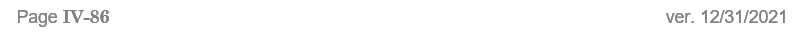 